Bob King Service AwardThis award is presented to an individual who has shown outstanding service to Southeastern Swimming.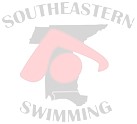 2016Tom HealeySES Executive Secretary2017Ken AdamsAuburn University Aquatic  Center201820192020